Ciclo di seminari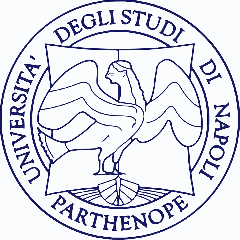 “Traduzione, interpretariato e terminologia in contesto professionale: le sfide attuali”Comitato organizzativo: Carolina Diglio, Maria Giovanna Petrillo, Claudio GrimaldiBreve descrizione dell’iniziativaLo scopo del ciclo di seminari in lingua italiana, patrocinato dall'Associazione Italiana per la Terminologia e inserito nell’ambito delle attività del Dottorato in “Eurolinguaggi e terminologie specialistiche”, ha lo scopo di costituire un momento di riflessione, dialogo e confronto con professionisti che lavorano in ambito linguistico (terminologia, interpretariato, traduzione), in contesti non accademici, delineando le attuali necessità e sfide richieste dal mercato del lavoro.Programma dell’iniziativaSeminario 1: 09-03-2021, ore 10:00-12:00, Dott.ssa Cristina Valentini (Capo dell'Unità terminologica dell'Organizzazione Mondiale della Proprietà Intellettuale), “WIPO Pearl e i brevetti d’invenzione: la gestione della terminologia presso l’Organizzazione Mondiale della Proprietà Intellettuale”;Seminario 2: 10-03-2021, ore 15:00-17:00, Dott.ssa Gabriella Rammairone (Traduttrice e interprete di conferenza), “Interpretazione di conferenza: le forme e la sostanza”;Seminario 3: 12-03-2021, ore 16:00-18:00, Dott.sa Rita Raucci (Portavoce del Coordinamento Nazionale Docenti di Diritto), “Gaslighting tra confusione terminologica e giuridica”.Informazioni di dettaglio per gli studentiCorsi di Studio interessati: Management delle imprese internazionali, Economia e Commercio, Management delle imprese turisticheCFU acquisibili: 3 CFU per tutti i seminari, 1 CFU per ogni seminarioNumero massimo di partecipanti: 75 studentiLink del team:https://teams.microsoft.com/l/team/19%3a783b0ba500f64d80a8e1130f12bc87e2%40thread.tacv2/conversations?groupId=209033b6-425a-4d62-a5cd-0a454b916eaa&tenantId=017e16ae-f415-4f8d-9af0-a21b57cd448eCodice del team: 275wf91Modalità di iscrizione al ciclo di seminario: Gli studenti interessati dei CdS in “Management delle imprese internazionali”, “Economia e Commercio” e “Management delle imprese turistiche” possono scegliere di seguire i tre incontri previsti nel ciclo di seminari, conseguendo 3 CFU, oppure soltanto degli incontri specifici (un incontro = 1 CFU; due incontri = 2 CFU). Per potersi iscrivere al ciclo di seminari o agli incontri singoli, gli studenti devono compilare il form disponibile sul sito della Scuola di Economia e Giurisprudenza, precisando, se è possibile, quanti incontri del ciclo si intende seguire.La data limite per le iscrizioni è il giorno 5 marzo 2021.Dopo aver seguito gli incontri/l’incontro gli studenti devono inviare una relazione di massimo n. 2 pagine all’indirizzo lingua.francese@uniparthenope.it.Data limite per l’invio della relazione: 19 marzo 2021.